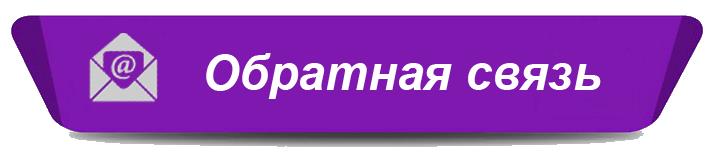 По всем интересующим Вас вопросам, Вы можете обращаться по эл.почте: anna-asmanova@yandex.ru Асманова Анна Анатольевна, заведующий центра образования «Точка Роста»" МОУ ИРМО "Листвянская СОШ"